P.nr. 58/15NË EMËR TË POPULLLIT GJYKATA THEMELORE NË PEJË –Departamenti i Përgjithshëm , gjyqtari Sejdi Blakaj, me pjesëmarrjen e sekretares juridike Lulavere Mala, në çështjen penale kundër të pandehurit P.A , nga P, për shkak të veprës penale, lëndim i lehtë trupor, nga neni 188 par.2. lidhur me par. 1. Nënpar.1.4 të KPRK-së, sipas aktakuzës së PTHDP  PP/II.nr. 2507/14, i dt. 02.01.2015, në shqyrtimin kryesor të mbajtur në prezencën e prokurorit të shtetit  Lumturije Hoxha , të pandehurit me dt. 14.08.2018 mori  dhe  botërisht shpalli këtë:A K T GJ Y K I M I pandehuri P. A , i lindur me dt.14.04.1990  në D  , tani me banim në P .L . D  , i biri T  dhe nënës F  e gjinisë M  , Shqiptar, shtetas i Republikës së Kosovës  ,  gjendet në   liri .  ËSHTË FAJTORPër arsye se: Më dt. 17.11.2014, rreth  orës 19.00, në Pejë në rr.”S. V.” me dashje dhe me mjet të rrezikshëm i ka shkaktuar lëndime të lehta trupore të dëmtuarit B. K  nga P , në atë mënyrë që pas një mosmarrëveshje që kishin lidhur me nj borxh ku i dëmtuari ia kishte këtu të pandehurit, i dëmtuari sapo e ka vërejtur të pandehurin i afrohet për të ia dhënë 5 €, i pandehuri duke u ndier i ofenduar i ofrohet të dëmtuarit dhe fillon ta grushtoi e më pas e godet me një shufër metalike me ç rast i shkakton lëndime të lehta trupore.-me çka ka kryer vepre penale :  lëndim i lehtë trupor,  nga neni 188 par 2 e lidhur me par  1. nënpar.1.4  të KPRK-së.Andaj gjykata konform nenit 41, 42, 43,  49, 50, 51,52, si dhe nenit 188 par.2. lidhur me par. 1. nënpar.1.4   të KPRK-së të pandehurin E GJYKON Me dënim burgu në kohëzgjatje pre j 6  (gjashtë ) muajsh e të cilin dënim i pandehuri fare nuk do ta vuaj nëse në afat prej 1 (një ) viti pas plotfuqishmërisë së aktgjykimit nuk kryen ndonjë vepër tjetër penale. I pandehuri obligohet që në emër të paushallit gjyqësor gjykatës të ia paguaj shumën prej 20 €,   në emër të shpenzimeve të procedurës penale shumën prej 20 €, kurse në emër të  taksës për programin e kompensimit për viktimat e krimit shumën prej 30 € - të gjitha këto 15 ditë pas plotfuqishmërisë së aktgjykimit .I dëmtuari për realizimin e kërkesës pasurore  juridike udhëzohet në kontestin e rregullt juridiko civil.A r s y e t i m Prokuroria Themelore në Pejë me dt.02.01.2015,  kundër të pandehurit P. A., ka ngritë aktakuzë PP/II. nr.257/14, për vepër  penale:  lëndim i lehtë trupor nga neni 188 par 2 e lidhur me par  1. nënpar.1.4  të KPRK-së, duke i propozuar gjykatës që pas përfundimit të shqyrtimit gjyqësorë të pandehurin ta shpallë fajtorë , ta dënoj sipas ligjit dhe ta obligoj  në pagimin e shpenzimeve procedurale.Lënda në fjalë është caktuar disa herë por nuk ka përfunduar ngase i pandehuri ka qenë në botën e jashtëm, për çka gjyqtari me dt. 23.01.2017 ka lëshuar  letër reshtim vendor  – në mënyrë që stacioni policor i Pejës me dt. 14.08.2018 të pandehurin e ka sjell në gjykatë me ç rast është mbajtur dhe ka përfunduar shqyrtimi fillestar.Në shqyrtimin fillestarë i pandehuri – pasi që paraprakisht i është lexuar aktakuza  , është njoftuar me të drejtat dhe detyrimet procedurale  dhe pasojat  e pranimit përkatësisht të mos pranimit të fajësisë- e ka pranuar fajësinë dhe ka manifestuar keqardhje për atë që i ka ndodhur. Këtë pranim fajësie gjyqtari – pasi që paraprakisht e ka marrë pëlqimin e prokurorit  të  shtetit, i bindur se pranim fajësinë i pandehuri e ka bërë ashtu  siç e parasheh ligji – vullnetarisht dhe pa u ndikuar nga askush dhe në asnjë mënyrë -e ka pranuar . Meqenëse i pandehuri e pranoj fajësinë gjyqtari kaloj në marrjen e vendimit  lidhur me llojin dhe lartësinë e masës ndëshkuese , me ç rast i pati parasysh të gjitha rrethanat rënduese dhe lehtësuese. Rrethanë renduese në rastin konkret gjyqtari nuk ka gjetur , kurse nga ato lehtësuese ka çmuar : pranimin e  sinqertë të fajësisë , pendimin e thellë  për këtë gjë, qëndrimin korrekt në gjykatë, moshën e re të pandehurit dhe faktin se veprën në fjalë i pandehuri e ka kryer para katër vitesh kur ka qenë akoma më i ri, e në veçanti premtimin e të pandehurit se kur më nuk do të i ndodhë një gjë e tillë  do të i përgjigjet pozitivisht të dëmtuarit për të hollat e marra pa e pyetur atë – për ndryshe vlen të cekët edhe fakti se gjyqtari  para seancës e ka kontaktuar të dëmtuarin në telefonin e tij me nr. 049 – 408 – 285  , me ç rast i dëmtuari nuk  ka patur çasje, kësi soji gjyqtari mendon se vendimi mbi masën ndëshkuese është adekuat   me  veprën e  kryer penale dhe kësi soji do të ndikoi pozitivisht në personalitetin e të pandehurit , dhe në sjelljet e tija në të ardhmen. Vendimi mbi shpenzimet e procedurës penale dhe të paushallit gjyqësor  është marrë konform nenit 450  të KPPRK-së. Vendimi mbi udhëzimin e të dëmtuarit në kontestin e rregullt civil është marrë konform nenit 463 të KPPRK-së .Vendimi obligimin e të pandehurit për taksat për programin e kompensimit të viktimave të krimit është marrë konform Ligjit nr. 05/L-036 Nga sa u tha më lartë konform nenit 365 të KPPRK-së u vendos si më lartë.  Nga Gjykata Themelore në Pejë D.P.  datë.14.08.2018.Sekretarja juridike 								Gj y q t a r i Lulavere Mala 									Sejdi Blakaj UDHËZIM JURIDIKKundër këtij aktgjykimi, është e lejuar Ankesa, në afat prej 15 ditësh, nga dita e Pranimit, Gjykatës së Apelit në Prishtinë,e përmes kësaj gjykate.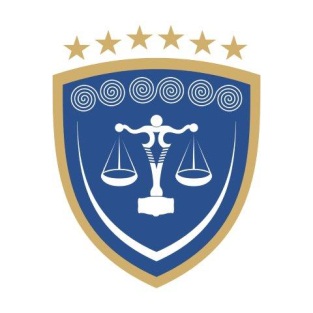 REPUBLIKA E KOSOVËSREPUBLIKA KOSOVA – REPUBLIC OF KOSOVOGJYKATA THEMELORE  PEJËOSNOVNI SUD PEĆ – BASIC COURT  PEJA